Областное государственное бюджетное учреждение социального обслуживания 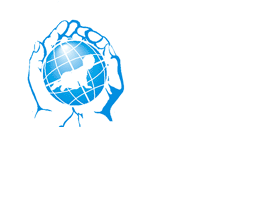 «Центр помощи детям, оставшихся без попечения родителей, «Гармония» г.Черемхово.Классный час на тему: «ЗАМЕЧАТЕЛЬНОЕ ВЕЩЕСТВО – ВОДА»Подготовила и провела:Воспитатель: Мезенцева В.А.2016 годЦели и задачи:1. Организовать работу по выделению признаков воды.2. Развивать коммуникативные умения.3. Воспитывать потребность в бережном отношении к природе.4. Развитие монологической речиВступительное слово воспитателя.Ребята, сегодня мы поговорим о воде. Вода-это одно из главных веществ, с помощью которого мы питаемся, живем. Для начала давайте отгадаем следующие загадки:Загадки:Я и тучка, и туман.	                                                             С горы пришла,Я река и океан.	                                                       В море ушлаЯ летаю и бегу,	                              (Вода)И стеклянной быть могу.                                (Вода)                                                В морях и реках обитает                                                И часто по небу летает.                                                А как наскучит ей летать,                                                 На землю падает опять.	                                                                     (Вода)Кроссворд по теме «Превращения воды»Разгадав кроссворд, вы узнаете, как называется беспрерывный процесс движения воды в природе. (Круговорот.)По вертикали: 1. Превращение воды из газообразного состояния в жидкое. (Конденсация) 2. Газ, образующийся из воды при ее испарении. (Пар) 3. Непрозрачный воздух, насыщенный парами воды. (Туман) 4. Атмосферные осадки в виде небольших ледяных шариков. (Град) 5. Атмосферная влага, осаждающаяся при охлаждении мельчайшими водяными каплями. (Роса) 6. Плотный серый туман, загрязнённый пылью и копотью. (Смог) 7. Превращение воды из жидкого состояния в газообразное. (Испарение) 8. Прозрачная бесцветная жидкость, которая в природе встречается в трех состояниях. (Вода) 9. Превращение воды из твердого состояния в жидкое. (Таяние)По горизонтали: 2. Превращение воды из жидкого состояния в твердое. (Замерзание) 3. Тонкий снежный слой, образующийся благодаря испарениям на охлаждающейся поверхности. (Иней)Тест по теме «Вода в природе»Выбери и подчеркни вещества, которые растворяются в воде:Древесина, пластмасса, сахар, стекло, растительное масло, мел, соль.Укажи стрелками, в каком состоянии находится вода:	градЖИДКОЕ	иней	дождьТВЕРДОЕ	туман	ледГАЗООБРАЗНОЕ	снег	росаЧто такое смог? Мельчайшие кристаллики льда, покрывающие траву, ветки деревьев, крыши.Плотный серый туман, загрязненный копотью и пылью.Комочки снега, падающие с неба.Ты вымыл пол в классе. Почему через некоторое время пол стал сухим? Вода впиталась в поверхность пола.Вода осталась на подошвах обуви учеников, которые ходили по классу.Вода испарилась с поверхности пола.Дорисуй схему «Круговорот воды в природе»:Викторина по теме «Превращения воды»Почему во время ледохода лёд плывёт по поверхности воды и не тонет? (Потому что лёд легче воды.)Зачем в крышке чайника делают отверстие? (Для выхода лишнего пара.)Зачем на зиму в окна вставляют вторые рамы? (Воздух плохой проводник тепла, поэтому слой воздуха между рамами предохраняет жилое помещение зимой от потери тепла.)Объясни пословицу: «Хлеб – батюшка, а водица – матушка».Почему моря не переполняются от впадающих рек и не заливают сушу? (Благодаря круговороту воды – она испаряется с поверхности.)Почему в глубоких колодцах иногда даже летом на дне лежит лёд и не тает? (Если зимой колодец промерзает до дна, то летом может оттаивать только верхняя часть: вода – плохой проводник тепла.)Почему водоплавающим птицам холодной осенью теплее в воде, чем на земле? (Вода теплее воздуха, так как воздух успел охладиться быстрее воды.)Может ли человек поднять кубометр воды? (Нет, масса 1 куба воды .)Использованная литература:1.Окружающий мир. 3 класс: занимательные материалы /авторы-составители  Г. Н .Решетникова, Н. И. Стрельникова. Издательство «Учитель» 200872635814932